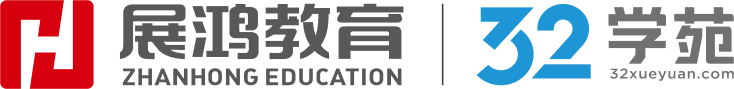 材料：今夫权衡规矩，一定而不易，不为秦、楚变节，不为胡、越改容，常一而不 邪，方行而不流，一日刑之，万世传之，而以无为为之。故国有亡主，而世无废道；人有困穷，而理无不通。由此观之，无为者，道之宗。故得道之宗，应物无穷；任人之才，难以至治。汤、武，圣主也，而不能与越人乘斡舟而浮于江湖；伊尹，贤相也，而不能与胡人骑骡马而服驹駼；孔、墨博通，而不能与山居者入榛薄险阻也。由此观 之，则人知之于物也，浅矣。而欲以遍照海内，存万方，不因道之数，而专己之能，则其穷不达矣。故智不足以治天下也。桀之力，制觡伸钩，索铁歙金，椎移大牺，水杀鼋鼍，陆捕熊罴；然汤革车三百乘，困之鸣条，擒之焦门。由此观之，勇力不足以持天下矣。智不足以为治，勇不足以为强，则人材不足任，明也。而君人者不下庙堂之 上，而知四海之外者，因物以识物，因人以知人也。故积力之所举，则无不胜也；众智之所为，则无不成也。坎井之无鼋鼍，隘也；园中之无修木，小也。夫举重鼎者，力少而不能胜也，及至其移徙之，不待其多力者。故千人之群无绝梁，万人之聚无废功。:1、(单选题)  下列选项与上文阐述的观点不一致的是（	）。A : 汉屈群策，群策屈群力。（扬雄《法言》）B  :  千金之裘，非一狐之腋也；台榭之榱，非一木之枝也；三代之际，非一士之智也。信（司马迁《史记·刘敬叔孙通列传》）C  :  欲以一人之智，周天下之务，而不能与贤人共天职也。（范祖禹《唐鉴·太宗下》）D  :  以天下之目视，则无不见也；以天下之耳听，则无不闻也；以天下之心虑，则无不知（管仲《管子·九守·主明》）正确答案是： C收起解析 解析：A项的意思是大家一起来想办法，贡献力量，与文段观点一致。B项的意思是价值千金的狐皮衣，不是一只狐狸的腋皮制成的；楼台亭榭的椽木，不是一棵树上的枝条能建成的；夏、商、周三代的功业，不是靠一个人的智慧能完成的，以此说明一项伟大的事业，需要多方面人才的共同努力，需要集中群众的智慧才能取得成功，与文段观点一致。C项的意思是想要以一个人的智慧，来包揽天下的事务，不与众多的辅助人才共事，与文段观点相悖。D项的意思是用天下人的眼睛观察事物，就没什么看不见；用天下人的耳朵探听消息，就没有什么听不到；用天下人的心智思考问题，就没有什么事情不知道，以此说明积聚集体的智慧，与文段观点一致。故本题选C。考点：  |考点,行测,言语理解与表达,篇章阅读,其他材料：今夫权衡规矩，一定而不易，不为秦、楚变节，不为胡、越改容，常一而不 邪，方行而不流，一日刑之，万世传之，而以无为为之。故国有亡主，而世无废道；人有困穷，而理无不通。由此观之，无为者，道之宗。故得道之宗，应物无穷；任人之才，难以至治。汤、武，圣主也，而不能与越人乘斡舟而浮于江湖；伊尹，贤相也，而不能与胡人骑骡马而服驹駼；孔、墨博通，而不能与山居者入榛薄险阻也。由此观之，则人知之于物也，浅矣。而欲以遍照海内，存万方，不因道之数，而专己之能，则其穷不达矣。故智不足以治天下也。桀之力，制觡伸钩，索铁歙金，椎移大牺，水杀鼋鼍，陆捕熊罴；然汤革车三百乘，困之鸣条，擒之焦门。由此观之，勇力不足以持天下矣。智不足以为治，勇不足以为强，则人材不足任，明也。而君人者不下庙堂之 上，而知四海之外者，因物以识物，因人以知人也。故积力之所举，则无不胜也；众智之所为，则无不成也。坎井之无鼋鼍，隘也；园中之无修木，小也。夫举重鼎者，力少而不能胜也，及至其移徙之，不待其多力者。故千人之群无绝梁，万人之聚无废功。:2、(单选题)  上文阐述的中心论点是（	）。A : 得道者能够得天下B : 无为是为了更好地有为C  :  治理国家需要顺天应人，积聚集体力量和智慧，则能战无不胜，事无不成D : 有勇气能坚持敢突破又有智慧擅谋略的人，事业成功有望正确答案是： C收起解析 解析：文段第一段首先阐述道的作用和“无为”之治，指出万物皆有“道”，治理国家也要顺应“道”。第二段、第三段运用相关论证阐述个人力量有限、集体力量无穷的观点。“故千人之群无绝梁，万人之聚无废功”即为文段总结部分，可见，这段文字的中心论点就是治理国家要顺应“道”义，积聚集体力量和智慧，C项正确。A、B、D三项都没有指出集体力量的重要性，与二、三段所述内容无关。故本题选C。考点：  |考点,行测,言语理解与表达,篇章阅读,其他材料：根据今天的考古发现，公元前3000年前的苏美尔人就开始酿造啤酒了，对苏美尔人来说，啤酒被称作“kas”，也就是“嘴巴渴望的东西”。在古埃及，啤酒被当作报酬支付给那些建造金字塔的工人们。对古埃及人来说，拥有一座啤酒坊就意味着幸福。古时的人们可能因为啤酒而联系在一起，在那些非自然的聚居地聚集到一起，定居下来，形成城市。到今天，写作《啤酒圣经》的兰迪·穆沙认为，啤酒有助于人们磨去棱角，变得温和，而使得城市更适宜居住，啤酒相当于城市的“社会润滑剂”。饮用啤酒的生活方式，或者说社交方式，从两河流域以及金字塔奇迹开始就嵌入了人类的文明史。过去半个世纪以来，围绕农业起源的研究，已经诞生了许多发现，也证实了这一假说：农业的开始乃至城市社会或者人类文明的诞生，确实与啤酒有关。 当大约一万年前冰川退去，成片野草出现，首先在“肥沃的新月区”，人类开始发现有些野草可以培育得穗粒更大、淀粉更多、以便食用，就是各种谷物，包括了小麦、大麦和燕麦等。对基因图谱的研究表明，大麦首先在今天的以色列-约旦一带被种植，然后伊拉克的库尔德斯坦、伊朗的西南部，然后逐渐扩散到埃及、摩洛哥，以及阿富汗、巴基斯坦和喜马拉雅山区。在这些最初的大麦种植区也发现了最早的啤酒，如苏美尔人石刻的啤酒酿造和饮用场景，埃及金字塔周边的啤酒遗迹。最关键的，人们为什么要种植谷物？小麦可以做面包，大麦可以酿啤酒，这些似乎是天然的食物来源和加工方式到底是怎么形成的，并且影响着人类文明和生活方式？要知道，直到今天，世界上仍然有许多人对谷物过敏，不得不食用专门“不含麸质”的加工食物。人类的基因并不是天然适合谷物的。人类学家和脑科学研究者们揭开了这个谜。宾州大学的人类学者SolomonKatz和博物馆学者MaryVoigt在1986年发表了一篇论文《面包与啤酒》，颇有开创性地指出，谷物和牛奶一样都包含一种外啡肽，能够起到镇痛、安抚紧张的作用，而且效果比牛奶所含的外啡肽还强。人们对后者的研究比较多，早就证实喝牛奶对婴儿有减少啼哭的镇静作用，这可以解释晚上临睡前喝一杯牛奶的镇静功效确实存在。只是，传统上牛奶并非成年人的常有饮料，而谷物却能起到相同的作用，这对人类社会的聚居和政治社会的形成可能是至关重要的。从膳食品种的热量和蛋白质来说，谷物未必是人类的最佳选择。种植谷物还意味着两次收获期之间可能面临饥荒。但是，谷物特有的外啡肽却以大脑奖励的方式改变人的行为方式，让人变得温和而更具社会性。这可以帮助人在那些谷物种植区安顿下来，结成村庄。谷物还以其便于衡量财富的量化特性，即所谓多少石或蒲式耳计算的收获和交易，促进着贸易、分工和财富积累，规模约为一万人的最小城市便在农业开始的同时成为可能。而大麦，因其外壳自然附有的酶，如同葡萄外皮的酶一样，天然适合发酵，也天然有利于吸附、过滤杂质，从种植的一开始似乎就被利用来酿酒而非食用。大麦发酵为啤酒，进一步强化了谷物的镇静功能和幸福意义，奖励着人类农业种植的选择。:3、(单选题)  给本文加一个标题，下列最恰当的是（	）。A : 《啤酒与文明起源》B : 《面包与啤酒》C : 《神奇的外啡肽》D : 《啤酒：幸福的本质》正确答案是： A收起解析 解析：文段开篇以考古发现为背景引出啤酒这一论述话题，后文继续深入探讨啤酒、谷物与农业发展、城市形成乃至人类文明诞生的关系，A项作为标题最符合文意。B项“面包与啤酒”仅为文段中引用科学论文的援引部分，不具有概括性；C项未提及文段的论述主体“啤酒”；D项“幸福的本质”层面较浅，文段大篇幅论述的均与人类文明有关。故本题选A。考点：  |考点,行测,言语理解与表达,篇章阅读,人文社科材料：根据今天的考古发现，公元前3000年前的苏美尔人就开始酿造啤酒了，对苏美尔人来说，啤酒被称作“kas”，也就是“嘴巴渴望的东西”。在古埃及，啤酒被当作报酬支付给那些建造金字塔的工人们。对古埃及人来说，拥有一座啤酒坊就意味着幸福。古时的人们可能因为啤酒而联系在一起，在那些非自然的聚居地聚集到一起，定居下来，形成城市。到今天，写作《啤酒圣经》的兰迪·穆沙认为，啤酒有助于人们磨去棱角，变得温和，而使得城市更适宜居住，啤酒相当于城市的“社会润滑剂”。饮用啤酒的生活方式，或者说社交方式，从两河流域以及金字塔奇迹开始就嵌入了人类的文明史。过去半个世纪以来，围绕农业起源的研究，已经诞生了许多发现，也证实了这一假说：农业的开始乃至城市社会或者人类文明的诞生，确实与啤酒有关。 当大约一万年前冰川退去，成片野草出现，首先在“肥沃的新月区”，人类开始发现有些野草可以培育得穗粒更大、淀粉更多、以便食用，就是各种谷物，包括了小麦、大麦和燕麦等。对基因图谱的研究表明，大麦首先在今天的以色列-约旦一带被种植，然后伊拉克的库尔德斯坦、伊朗的西南部，然后逐渐扩散到埃及、摩洛哥，以及阿富汗、巴基斯坦和喜马拉雅山区。在这些最初的大麦种植区也发现了最早的啤酒，如苏美尔人石刻的啤酒酿造和饮用场景，埃及金字塔周边的啤酒遗迹。最关键的，人们为什么要种植谷物？小麦可以做面包，大麦可以酿啤酒，这些似乎是天然的食物来源和加工方式到底是怎么形成的，并且影响着人类文明和生活方式？要知道，直到今天，世界上仍然有许多人对谷物过敏，不得不食用专门“不含麸质”的加工食物。人类的基因并不是天然适合谷物的。人类学家和脑科学研究者们揭开了这个谜。宾州大学的人类学者SolomonKatz和博物馆学者MaryVoigt在1986年发表了一篇论文《面包与啤酒》，颇有开创性地指出，谷物和牛奶一样都包含一种外啡肽，能够起到镇痛、安抚紧张的作用，而且效果比牛奶所含的外啡肽还强。人们对后者的研究比较多，早就证实喝牛奶对婴儿有减少啼哭的镇静作用，这可以解释晚上临睡前喝一杯牛奶的镇静功效确实存在。只是，传统上牛奶并非成年人的常有饮料，而谷物却能起到相同的作用，这对人类社会的聚居和政治社会的形成可能是至关重要的。从膳食品种的热量和蛋白质来说，谷物未必是人类的最佳选择。种植谷物还意味着两次收获期之间可能面临饥荒。但是，谷物特有的外啡肽却以大脑奖励的方式改变人的行为方式，让人变得温和而更具社会性。这可以帮助人在那些谷物种植区安顿下来，结成村庄。谷物还以其便于衡量财富的量化特性，即所谓多少石或蒲式耳计算的收获和交易，促进着贸易、分工和财富积累，规模约为一万人的最小城市便在农业开始的同时成为可能。而大麦，因其外壳自然附有的酶，如同葡萄外皮的酶一样，天然适合发酵，也天然有利于吸附、过滤杂质，从种植的一开始似乎就被利用来酿酒而非食用。大麦发酵为啤酒，进一步强化了谷物的镇静功能和幸福意义，奖励着人类农业种植的选择。:4、(单选题)  本文最有可能发表在（	）。A : 啤酒吧的宣传海报B : 人类学的学术期刊C : 博物馆的讲解资料D : 互联网上的科普宣传正确答案是： D收起解析 解析：文段开篇以考古发现引出啤酒这一论述话题，随后通过第二、三段论述农业的开始乃至城市社会和人类文明的诞生均与啤酒有关，接着第四、五、六、七段从谷物的镇静功能、谷物改变人们的行为方式等回答“人类为什么会种植谷物”，提出问题并用科学研究进行论证，这样的行文安排和内容结构最有可能是一篇科普文章，D项正确。故本题选D。考点：  |考点,行测,言语理解与表达,篇章阅读,人文社科材料：根据今天的考古发现，公元前3000年前的苏美尔人就开始酿造啤酒了，对苏美尔人来说，啤酒被称作“kas”，也就是“嘴巴渴望的东西”。在古埃及，啤酒被当作报酬支付给那些建造金字塔的工人们。对古埃及人来说，拥有一座啤酒坊就意味着幸福。古时的人们可能因为啤酒而联系在一起，在那些非自然的聚居地聚集到一起，定居下来，形成城市。到今天，写作《啤酒圣经》的兰迪·穆沙认为，啤酒有助于人们磨去棱角，变得温和，而使得城市更适宜居住，啤酒相当于城市的“社会润滑剂”。饮用啤酒的生活方式，或者说社交方式，从两河流域以及金字塔奇迹开始就嵌入了人类的文明史。过去半个世纪以来，围绕农业起源的研究，已经诞生了许多发现，也证实了这一假说：农业的开始乃至城市社会或者人类文明的诞生，确实与啤酒有关。 当大约一万年前冰川退去，成片野草出现，首先在“肥沃的新月区”，人类开始发现有些野草可以培育得穗粒更大、淀粉更多、以便食用，就是各种谷物，包括了小麦、大麦和燕麦等。对基因图谱的研究表明，大麦首先在今天的以色列-约旦一带被种植，然后伊拉克的库尔德斯坦、伊朗的西南部，然后逐渐扩散到埃及、摩洛哥，以及阿富汗、巴基斯坦和喜马拉雅山区。在这些最初的大麦种植区也发现了最早的啤酒，如苏美尔人石刻的啤酒酿造和饮用场景，埃及金字塔周边的啤酒遗迹。最关键的，人们为什么要种植谷物？小麦可以做面包，大麦可以酿啤酒，这些似乎是天然的食物来源和加工方式到底是怎么形成的，并且影响着人类文明和生活方式？要知道，直到今天，世界上仍然有许多人对谷物过敏，不得不食用专门“不含麸质”的加工食物。人类的基因并不是天然适合谷物的。人类学家和脑科学研究者们揭开了这个谜。宾州大学的人类学者SolomonKatz和博物馆学者MaryVoigt在1986年发表了一篇论文《面包与啤酒》，颇有开创性地指出，谷物和牛奶一样都包含一种外啡肽，能够起到镇痛、安抚紧张的作用，而且效果比牛奶所含的外啡肽还强。人们对后者的研究比较多，早就证实喝牛奶对婴儿有减少啼哭的镇静作用，这可以解释晚上临睡前喝一杯牛奶的镇静功效确实存在。只是，传统上牛奶并非成年人的常有饮料，而谷物却能起到相同的作用，这对人类社会的聚居和政治社会的形成可能是至关重要的。从膳食品种的热量和蛋白质来说，谷物未必是人类的最佳选择。种植谷物还意味着两次收获期之间可能面临饥荒。但是，谷物特有的外啡肽却以大脑奖励的方式改变人的行为方式，让人变得温和而更具社会性。这可以帮助人在那些谷物种植区安顿下来，结成村庄。谷物还以其便于衡量财富的量化特性，即所谓多少石或蒲式耳计算的收获和交易，促进着贸易、分工和财富积累，规模约为一万人的最小城市便在农业开始的同时成为可能。而大麦，因其外壳自然附有的酶，如同葡萄外皮的酶一样，天然适合发酵，也天然有利于吸附、过滤杂质，从种植的一开始似乎就被利用来酿酒而非食用。大麦发酵为啤酒，进一步强化了谷物的镇静功能和幸福意义，奖励着人类农业种植的选择。:5、(单选题)  根据本文内容，人类文明的诞生与啤酒有关的原因是（）。A : 种植酿造啤酒所需的谷物促进了人们发展农业，形成聚居B : 在人类最早的大麦种植区都发现了啤酒遗迹C  :  牛奶并非古人一直可以获得的饮料，而啤酒可以发挥相同的功用D : 啤酒在古代可以作为报酬直接支付给劳工从而促进文明发展正确答案是： A收起解析 解析：文段第二段讲过去半个世纪以来，围绕农业缘起的研究证实了人类文明的诞生与啤酒有关，下文则展开论证，倒数第二段重点揭示原因，即谷物特有的外啡肽能让人变得温和而具社会性，这可以帮助人在那些谷物种植区安顿下来，结成村庄，而且谷物还可以促进贸易、分工和财富积累，如此小城市也就得以形成，即人类文明得以诞生。可见，人类文明的诞生与啤酒有关的原因是因为种植酿造啤酒所需的谷物促进农业发展，继而形成聚居，A项正确。B、C项均不是原因分析，D项仅针对古埃及。故本题选A。考点：  |考点,行测,言语理解与表达,篇章阅读,人文社科材料：根据今天的考古发现，公元前3000年前的苏美尔人就开始酿造啤酒了，对苏美尔人来说，啤酒被称作“kas”，也就是“嘴巴渴望的东西”。在古埃及，啤酒被当作报酬支付给那些建造金字塔的工人们。对古埃及人来说，拥有一座啤酒坊就意味着幸福。古时的人们可能因为啤酒而联系在一起，在那些非自然的聚居地聚集到一起，定居下来，形成城市。到今天，写作《啤酒圣经》的兰迪·穆沙认为，啤酒有助于人们磨去棱角，变得温和，而使得城市更适宜居住，啤酒相当于城市的“社会润滑剂”。饮用啤酒的生活方式，或者说社交方式，从两河流域以及金字塔奇迹开始就嵌入了人类的文明史。过去半个世纪以来，围绕农业起源的研究，已经诞生了许多发现，也证实了这一假说：农业的开始乃至城市社会或者人类文明的诞生，确实与啤酒有关。 当大约一万年前冰川退去，成片野草出现，首先在“肥沃的新月区”，人类开始发现有些野草可以培育得穗粒更大、淀粉更多、以便食用，就是各种谷物，包括了小麦、大麦和燕麦等。对基因图谱的研究表明，大麦首先在今天的以色列-约旦一带被种植，然后伊拉克的库尔德斯坦、伊朗的西南部，然后逐渐扩散到埃及、摩洛哥，以及阿富汗、巴基斯坦和喜马拉雅山区。在这些最初的大麦种植区也发现了最早的啤酒，如苏美尔人石刻的啤酒酿造和饮用场景，埃及金字塔周边的啤酒遗迹。最关键的，人们为什么要种植谷物？小麦可以做面包，大麦可以酿啤酒，这些似乎是天然的食物来源和加工方式到底是怎么形成的，并且影响着人类文明和生活方式？要知道，直到今天，世界上仍然有许多人对谷物过敏，不得不食用专门“不含麸质”的加工食物。人类的基因并不是天然适合谷物的。人类学家和脑科学研究者们揭开了这个谜。宾州大学的人类学者SolomonKatz和博物馆学者MaryVoigt在1986年发表了一篇论文《面包与啤酒》，颇有开创性地指出，谷物和牛奶一样都包含一种外啡肽，能够起到镇痛、安抚紧张的作用，而且效果比牛奶所含的外啡肽还强。人们对后者的研究比较多，早就证实喝牛奶对婴儿有减少啼哭的镇静作用，这可以解释晚上临睡前喝一杯牛奶的镇静功效确实存在。只是，传统上牛奶并非成年人的常有饮料，而谷物却能起到相同的作用，这对人类社会的聚居和政治社会的形成可能是至关重要的。从膳食品种的热量和蛋白质来说，谷物未必是人类的最佳选择。种植谷物还意味着两次收获期之间可能面临饥荒。但是，谷物特有的外啡肽却以大脑奖励的方式改变人的行为方式，让人变得温和而更具社会性。这可以帮助人在那些谷物种植区安顿下来，结成村庄。谷物还以其便于衡量财富的量化特性，即所谓多少石或蒲式耳计算的收获和交易，促进着贸易、分工和财富积累，规模约为一万人的最小城市便在农业开始的同时成为可能。而大麦，因其外壳自然附有的酶，如同葡萄外皮的酶一样，天然适合发酵，也天然有利于吸附、过滤杂质，从种植的一开始似乎就被利用来酿酒而非食用。大麦发酵为啤酒，进一步强化了谷物的镇静功能和幸福意义，奖励着人类农业种植的选择。:6、(单选题)  根据本文内容，我们可以推知（	）。A : 在古代社会，种植谷物和酿造啤酒可以得到部族的奖励B  :  “肥沃的新月区”应该是当时世界上最大的野草生长区C  :  依赖谷物为主的农耕民族可能比依赖肉食为主的游牧民族更具有社会性D : 中国古代没有啤酒正确答案是： C收起解析 解析：A项无法推知，由“在古埃及，啤酒被当作报酬支付给那些建造金字塔的工人们”可知，文段仅提及啤酒被当作一种报酬形式，无法得知种植谷物和酿造啤酒可以获得奖励。B项无法推知，由“当大约一万年前冰川退去，成片野草出现，首先在‘肥沃的新月区’，人类开始发现……”可知，文段仅提及人类首先在新月区发现一些能够食用的野草也就是谷物，未提到新月区是当时最大的野草生长区。C项可推知，由“而谷物却能起到相同的作用，这对人类社会的聚居和政治社会的形成可能是至关重要的”可知，谷物有利于民族社会性的形成。D项无法推知，文段整篇未论述中国古代的啤酒酿造情况。故本题选C。考点：  |考点,行测,言语理解与表达,篇章阅读,人文社科材料：有两名司机曾经在车中亲身体验过龙卷风从身边吹过的恐怖。好在这股龙卷风正处于衰退末期，否则他们的卡车分分钟会被吹飞。但即便是衰退末期，这股龙卷风依然能使他们感受到强烈压迫感。车身不停地震颤，他们神经紧绷，生怕下一秒就会丢掉性命。其实，当遭遇强龙卷风时，最好能利用十字路口，朝龙卷风行进轨迹相反或直角的方向，快速逃离；如果来不及逃离，可就近寻找最低洼地点并迅速躺卧。东半球西太平洋的风暴被称为台风，西半球大西洋和东太平洋的风暴被称为飓风，而南太平洋和印度洋的风暴则被称为气旋。龙卷风比上面提到的风暴更具破坏力。龙卷风中心附近风速在每秒钟100米到200米，最大可达每秒钟300米，比台风近中心最大风速大好几倍。龙卷风范围小，但很集中，所以破坏力更强，而且与台风几天前就可以被监测到不同，龙卷风只能提前10分钟左右被监测到。①龙卷风是怎么形成的？又是如何消失的？人类目前尚未完全了解这个“恐怖的怪物”。我们只知道，龙卷风是一种剧烈旋转的气柱，横亘在地球表面与云层之间，通常与积雨云有关联。②然而，大型龙卷风会持续更长时间，大约30分 钟。据记载，最强龙卷风的风速超过每小时483千米，能把建筑物连根拔起，其空中直径超过3.2千米，几十千米内万物遭劫。最猛烈的龙卷风源自于所谓的超级单体雷暴，这种雷暴和普通雷暴的形成要素一样——地表的气流温暖湿润，上方的气流相对较冷且干燥。③接着，像热气球一样，温暖的气流开始上升，初具形成雷暴的条件。而要形成超级单体雷暴还需要风力增强、风向随高度改变、上升气流极速旋转等更多条件。超级单体雷暴形成后，在高空搅动，其区域下方就会有30%的概率形成龙卷风。这是因为超级单体雷暴中的气流下沉，就会引起地面附近的气流随之旋转。④然而，令科学家苦恼的是，有些雷暴会带来龙卷风，有一些则不会。:7、(单选题)  最适合作本文标题的是（	）。A : 人类如何监测龙卷风B : 龙卷风灾害逃生指南C : “恐怖的怪物”龙卷风D : 我们能战胜龙卷风吗正确答案是： C收起解析 解析：文章第一段通过遭遇龙卷风的实例介绍龙卷风的恐怖，并指出相关避险措施，引出龙卷风这一主题；第二段重点论述龙卷风破坏力强且监测难度大；第三段重点论述龙卷风的形成原因。可见，本文从龙卷风的破坏力、监测难度、形成原因等多个方面对龙卷风展开具体论述，C项作为标题最恰当。A项“如何监测龙卷风”文章无从体现，文章仅提及龙卷风监测难度大；B项“逃生指南”仅为文章部分内容，非文章论述重点；D项“战胜龙卷风”文章并未提及。故本题选C。考点： |考点,行测,言语理解与表达,篇章阅读,自然科学材料：有两名司机曾经在车中亲身体验过龙卷风从身边吹过的恐怖。好在这股龙卷风正处于衰退末期，否则他们的卡车分分钟会被吹飞。但即便是衰退末期，这股龙卷风依然能使他们感受到强烈压迫感。车身不停地震颤，他们神经紧绷，生怕下一秒就会丢掉性命。其实，当遭遇强龙卷风时，最好能利用十字路口，朝龙卷风行进轨迹相反或直角的方向，快速逃离；如果来不及逃离，可就近寻找最低洼地点并迅速躺卧。东半球西太平洋的风暴被称为台风，西半球大西洋和东太平洋的风暴被称为飓风，而南太平洋和印度洋的风暴则被称为气旋。龙卷风比上面提到的风暴更具破坏力。龙卷风中心附近风速在每秒钟100米到200米，最大可达每秒钟300米，比台风近中心最大风速大好几倍。龙卷风范围小，但很集中，所以破坏力更强，而且与台风几天前就可以被监测到不同，龙卷风只能提前10分钟左右被监测到。①龙卷风是怎么形成的？又是如何消失的？人类目前尚未完全了解这个“恐怖的怪物”。我们只知道，龙卷风是一种剧烈旋转的气柱，横亘在地球表面与云层之间，通常与积雨云有关联。②然而，大型龙卷风会持续更长时间，大约30分 钟。据记载，最强龙卷风的风速超过每小时483千米，能把建筑物连根拔起，其空中直径超过3.2千米，几十千米内万物遭劫。最猛烈的龙卷风源自于所谓的超级单体雷暴，这种雷暴和普通雷暴的形成要素一样——地表的气流温暖湿润，上方的气流相对较冷且干燥。③接着，像热气球一样，温暖的气流开始上升，初具形成雷暴的条件。而要形成超级单体雷暴还需要风力增强、风向随高度改变、上升气流极速旋转等更多条件。超级单体雷暴形成后，在高空搅动，其区域下方就会有30%的概率形成龙卷风。这是因为超级单体雷暴中的气流下沉，就会引起地面附近的气流随之旋转。④然而，令科学家苦恼的是，有些雷暴会带来龙卷风，有一些则不会。:8、(单选题)  根据文意，下列说法正确的是（	）。A : 台风、飓风、气旋都属于龙卷风B : 超级单体雷暴引起龙卷风的概率低于三分之一C : 最强龙卷风空中直径最长可达400千米D : 最强龙卷风空中直径最长可达400千米正确答案是： B收起解析 解析：A项错误，由第二段“东半球西太平洋的风暴被称为台风，西半球大西洋和东太平洋的风暴被称为飓风，而南太平洋和印度洋的风暴则被称为气旋。龙卷风比上面提到的风暴更具破坏力”可知，“台风、飓风、气旋”均属于风暴，而非“龙卷风”。B项正确，由第三段“超级单体雷暴形成后，在高空搅动，其区域下方就会有30%的概率形成龙卷风”可知，超级单体雷暴引起龙卷风的概率为30%，低于三分之一。C项错误，由第三段“据记载，最强龙卷风的风速超过每小时 483千米，能把建筑物连根拔起，其空中直径超过3.2千米，几十千米内万物遭劫”可知，“空中直径最长可达400千米”表述错误。D项错误，由第二段“龙卷风范围小，但很集中，所以破坏力更强，而且与台风几天前就可以被监测到不同，龙卷风只能提前10分钟左右被监测到”可知，“可以提前几天被监测到”表述错误。故本题选B。考点：  |考点,行测,言语理解与表达,篇章阅读,自然科学材料：有两名司机曾经在车中亲身体验过龙卷风从身边吹过的恐怖。好在这股龙卷风正处于衰退末期，否则他们的卡车分分钟会被吹飞。但即便是衰退末期，这股龙卷风依然能使他们感受到强烈压迫感。车身不停地震颤，他们神经紧绷，生怕下一秒就会丢掉性命。其实，当遭遇强龙卷风时，最好能利用十字路口，朝龙卷风行进轨迹相反或直角的方向，快速逃离；如果来不及逃离，可就近寻找最低洼地点并迅速躺卧。东半球西太平洋的风暴被称为台风，西半球大西洋和东太平洋的风暴被称为飓风，而南太平洋和印度洋的风暴则被称为气旋。龙卷风比上面提到的风暴更具破坏力。龙卷风中心附近风速在每秒钟100米到200米，最大可达每秒钟300米，比台风近中心最大风速大好几倍。龙卷风范围小，但很集中，所以破坏力更强，而且与台风几天前就可以被监测到不同，龙卷风只能提前10分钟左右被监测到。①龙卷风是怎么形成的？又是如何消失的？人类目前尚未完全了解这个“恐怖的怪物”。我们只知道，龙卷风是一种剧烈旋转的气柱，横亘在地球表面与云层之间，通常与积雨云有关联。②然而，大型龙卷风会持续更长时间，大约30分 钟。据记载，最强龙卷风的风速超过每小时483千米，能把建筑物连根拔起，其空中直径超过3.2千米，几十千米内万物遭劫。最猛烈的龙卷风源自于所谓的超级单体雷暴，这种雷暴和普通雷暴的形成要素一样——地表的气流温暖湿润，上方的气流相对较冷且干燥。③接着，像热气球一样，温暖的气流开始上升，初具形成雷暴的条件。而要形成超级单体雷暴还需要风力增强、风向随高度改变、上升气流极速旋转等更多条件。超级单体雷暴形成后，在高空搅动，其区域下方就会有30%的概率形成龙卷风。这是因为超级单体雷暴中的气流下沉，就会引起地面附近的气流随之旋转。④然而，令科学家苦恼的是，有些雷暴会带来龙卷风，有一些则不会。:9、(单选题)  关于龙卷风，本文没有提到（	）。A : 命名规则B : 破坏力C : 影响范围D : 中心附近风速正确答案是： A收起解析 解析：A项未提及，龙卷风的“命名规则”文中并未提及。B项有提及，由“龙卷风范围小，但很集中，所以破坏力更强”可知，龙卷风的“破坏力”在文中有提及。C项有提及，由“最强龙卷风……空中直径超过3.2千米，几十千米内万物遭劫”可 知，龙卷风的“影响范围”在文中有提及。D项有提及，由“龙卷风中心附近风速在每秒钟100米到200米，最大可达每秒钟300米”可知，龙卷风的“中心附近风速”在文中有提及。故本题选A。考点：  |考点,行测,言语理解与表达,篇章阅读,自然科学材料：有两名司机曾经在车中亲身体验过龙卷风从身边吹过的恐怖。好在这股龙卷风正处于衰退末期，否则他们的卡车分分钟会被吹飞。但即便是衰退末期，这股龙卷风依然能使他们感受到强烈压迫感。车身不停地震颤，他们神经紧绷，生怕下一秒就会丢掉性命。其实，当遭遇强龙卷风时，最好能利用十字路口，朝龙卷风行进轨迹相反或直角的方向，快速逃离；如果来不及逃离，可就近寻找最低洼地点并迅速躺卧。东半球西太平洋的风暴被称为台风，西半球大西洋和东太平洋的风暴被称为飓风，而南太平洋和印度洋的风暴则被称为气旋。龙卷风比上面提到的风暴更具破坏力。龙卷风中心附近风速在每秒钟100米到200米，最大可达每秒钟300米，比台风近中心最大风速大好几倍。龙卷风范围小，但很集中，所以破坏力更强，而且与台风几天前就可以被监测到不同，龙卷风只能提前10分钟左右被监测到。①龙卷风是怎么形成的？又是如何消失的？人类目前尚未完全了解这个“恐怖的怪物”。我们只知道，龙卷风是一种剧烈旋转的气柱，横亘在地球表面与云层之间，通常与积雨云有关联。②然而，大型龙卷风会持续更长时间，大约30分 钟。据记载，最强龙卷风的风速超过每小时483千米，能把建筑物连根拔起，其空中直径超过3.2千米，几十千米内万物遭劫。最猛烈的龙卷风源自于所谓的超级单体雷暴，这种雷暴和普通雷暴的形成要素一样——地表的气流温暖湿润，上方的气流相对较冷且干燥。③接着，像热气球一样，温暖的气流开始上升，初具形成雷暴的条件。而要形成超级单体雷暴还需要风力增强、风向随高度改变、上升气流极速旋转等更多条件。超级单体雷暴形成后，在高空搅动，其区域下方就会有30%的概率形成龙卷风。这是因为超级单体雷暴中的气流下沉，就会引起地面附近的气流随之旋转。④然而，令科学家苦恼的是，有些雷暴会带来龙卷风，有一些则不会。:10、(单选题) “气象学家告诉我们，大部分龙卷风通常持续时长不到10分钟。”这句话最适合放在文中哪个位置？（	）A : ①处B : ②处C : ③处D : ④处正确答案是： B收起解析 解析：题干文字指出“大部分龙卷风通常持续时长不到10分钟”，强调龙卷风的持续时间短，因此所填位置前后文应与龙卷风的持续时间有关。②处后文指出“大型龙卷风会持续更长时间，大约30分钟”，与题干文字话题一致，均围绕龙卷风的持续时间进行论述。可见，题干文字填入②处最恰当，B项正确。①处、③处、④处前后均没有对龙卷风持续时间进行论述的内容，题干文字填入后无法衔接，排除A、C、D项。故本题选B。考点：  |考点,行测,言语理解与表达,篇章阅读,自然科学材料：有两名司机曾经在车中亲身体验过龙卷风从身边吹过的恐怖。好在这股龙卷风正处于衰退末期，否则他们的卡车分分钟会被吹飞。但即便是衰退末期，这股龙卷风依然能使他们感受到强烈压迫感。车身不停地震颤，他们神经紧绷，生怕下一秒就会丢掉性命。其实，当遭遇强龙卷风时，最好能利用十字路口，朝龙卷风行进轨迹相反或直角的方向，快速逃离；如果来不及逃离，可就近寻找最低洼地点并迅速躺卧。东半球西太平洋的风暴被称为台风，西半球大西洋和东太平洋的风暴被称为飓风，而南太平洋和印度洋的风暴则被称为气旋。龙卷风比上面提到的风暴更具破坏力。龙卷风中心附近风速在每秒钟100米到200米，最大可达每秒钟300米，比台风近中心最大风速大好几倍。龙卷风范围小，但很集中，所以破坏力更强，而且与台风几天前就可以被监测到不同，龙卷风只能提前10分钟左右被监测到。①龙卷风是怎么形成的？又是如何消失的？人类目前尚未完全了解这个“恐怖的怪物”。我们只知道，龙卷风是一种剧烈旋转的气柱，横亘在地球表面与云层之间，通常与积雨云有关联。②然而，大型龙卷风会持续更长时间，大约30分 钟。据记载，最强龙卷风的风速超过每小时483千米，能把建筑物连根拔起，其空中直径超过3.2千米，几十千米内万物遭劫。最猛烈的龙卷风源自于所谓的超级单体雷暴，这种雷暴和普通雷暴的形成要素一样——地表的气流温暖湿润，上方的气流相对较冷且干燥。③接着，像热气球一样，温暖的气流开始上升，初具形成雷暴的条件。而要形成超级单体雷暴还需要风力增强、风向随高度改变、上升气流极速旋转等更多条件。超级单体雷暴形成后，在高空搅动，其区域下方就会有30%的概率形成龙卷风。这是因为超级单体雷暴中的气流下沉，就会引起地面附近的气流随之旋转。④然而，令科学家苦恼的是，有些雷暴会带来龙卷风，有一些则不会。:11、(单选题)  文章第一段意在（	）。A : 呈现一次具体的龙卷风事件B : 分享遭遇龙卷风的传奇经历C : 强调环境对躲避龙卷风的意义D : 以遭遇龙卷风的实例引出主题正确答案是： D收起解析 解析：文章第一段主要介绍了两名司机遭遇龙卷风的惊险体验和遭遇龙卷风时的相关避险措施，第二、三段分别论述了龙卷风的破坏性和其形成原因。可见，文章第一段意在通过两名司机遭遇龙卷风的实例引出龙卷风这一主题，D项正确。A项“呈现一次具体的龙卷风事件”与文段意思不符，文段仅阐述了两名司机遭遇龙卷风时的感受，并不是对龙卷风事件的具体描述；B项“传奇经历”与文段意思不符，文段仅提及两名司机的惊险体验，并非“传奇经历”；C项“环境对躲避龙卷风的意义”与文段意思不符，文段介绍了遭遇龙卷风时的避险措施，“环境对躲避龙卷风的意义”并未展开论述。故本题选D。考点：  |考点,行测,言语理解与表达,篇章阅读,自然科学材料：光可分为可见光段和不可见光段两大类，可见光的波长范围为380～760纳米，其中380～500纳米范围的光，我们的视网膜感知为蓝色，称之为“蓝光”。蓝光是自然光线的重要组成部分，室内的人造蓝光来源则包括荧光灯（日光灯和节能灯）、发光二极管（LED灯）和电子设备的显示屏。蓝光对视网膜敏感性最高、穿透力最强，对视网膜可造成光化学损害，加速黄斑区细胞的氧化损伤。一般情况下，如果要对视网膜细胞产生危害，需同时满足以下条件：波长在450～500纳米的蓝光；超过1500勒克斯的照度；持续直射3小时以上。而我们平常使用的电子屏幕一般是波长在460～470纳米的蓝光，可电子屏幕最大亮度也不会超过600勒克斯，更别提3小时不闭眼直视了。相比于蓝光是否损害视力，我们更应该关注的是它对昼夜节律的影响。视网膜中的光敏感神经节细胞对蓝光最为敏感，而它与昼夜节律的调控中枢——视交叉上核相连。因此，蓝光对昼夜节律的影响比其他颜色的光都强。在白天，蓝光照射有利于提振精神。一项研究表明，早上接受1小时低强度蓝光照射能够加快反应速度，提神效果超过喝两杯咖啡。但在晚上，蓝光会延迟生物钟，抑制褪黑激素的分泌，影响睡眠。很多人有睡前玩手机的习惯，这会不会影响睡眠呢？不久前，美国科学家进行了一项实验，研究手机光照对褪黑激素的影响。该研究发现，只有当蓝光照度足够高时才会影响褪黑激素水平：对于成年人来说，影响褪黑激素分泌的最低光照强度是85勒克斯，对于青少年则是71勒克斯。这大约等同于一个平板电脑的光照强度，手机光照没那么强。但该研究还发现，如果长时间暴露于低照度蓝光下，褪黑激素分泌也会被抑制。有趣的是，亮度更高的电视屏幕似乎并不会抑制褪黑激素分泌。这可能是因为我们看电视时一般距离屏幕较远，视网膜接受的蓝光的量并不多。虽然手机屏幕亮度很低，但它距离眼睛很近，因此它对褪黑激素分泌的影响是难以忽略的。此外，蓝光对不同年龄段的人影响不同。光通过晶状体进入视网膜，晶状体对蓝光有一定过滤作用。随着年龄增长，我们眼睛的晶状体会自然变黄，吸收更多蓝光，从而导致蓝光透过率下降。儿童的晶状体澄清透明，蓝光透过率很 高。因此，蓝光对儿童的影响更大。大量研究表明，过多使用电子设备会对儿童的视力和睡眠质量造成很大影响。这或许不能片面地归咎于蓝光，但限制儿童面对屏幕的时间显然很有必要。:12、(单选题)  这篇文章没有讨论的问题是（	）。A : 蓝光影响睡眠的生理机制B : 消除蓝光危害的有效技术C : 视网膜细胞被损害的条件D : 蓝光照射对人的积极影响正确答案是： B收起解析 解析：A项有讨论，由第二段“视网膜中的光敏感神经节细胞对蓝光最为敏感，而它与昼夜节律的调控中枢——视交叉上核相连……但在晚上，蓝光会延迟生物钟，抑制褪黑激素的分泌，影响睡眠”可知，“蓝光影响睡眠的生理机制”文章有提 及。B项未讨论，“消除蓝光危害的有效技术”文章并未提及。C项有讨论，由第一段“一般情况下，如果要对视网膜细胞产生危害，需同时满足以下条件：波长在450～500纳米的蓝光；超过1500勒克斯的照度；持续直射3小时以上”可 知，“视网膜细胞被损害的条件”文章有提及。D项有讨论，由第二段“在白天，蓝光照射有利于提振精神……提神效果超过喝两杯咖啡”可知，“蓝光照射对人的积极影响”文章有提及。故本题选B。考点：  |考点,行测,言语理解与表达,篇章阅读,自然科学材料：光可分为可见光段和不可见光段两大类，可见光的波长范围为380～760纳米，其中380～500纳米范围的光，我们的视网膜感知为蓝色，称之为“蓝光”。蓝光是自然光线的重要组成部分，室内的人造蓝光来源则包括荧光灯（日光灯和节能灯）、发光二极管（LED灯）和电子设备的显示屏。蓝光对视网膜敏感性最高、穿透力最强，对视网膜可造成光化学损害，加速黄斑区细胞的氧化损伤。一般情况下，如果要对视网膜细胞产生危害，需同时满足以下条件：波长在450～500纳米的蓝光；超过1500勒克斯的照度；持续直射3小时以上。而我们平常使用的电子屏幕一般是波长在460～470纳米的蓝光，可电子屏幕最大亮度也不会超过600勒克斯，更别提3小时不闭眼直视了。相比于蓝光是否损害视力，我们更应该关注的是它对昼夜节律的影响。视网膜中的光敏感神经节细胞对蓝光最为敏感，而它与昼夜节律的调控中枢——视交叉上核相连。因此，蓝光对昼夜节律的影响比其他颜色的光都强。在白天，蓝光照射有利于提振精神。一项研究表明，早上接受1小时低强度蓝光照射能够加快反应速度，提神效果超过喝两杯咖啡。但在晚上，蓝光会延迟生物钟，抑制褪黑激素的分泌，影响睡眠。很多人有睡前玩手机的习惯，这会不会影响睡眠呢？不久前，美国科学家进行了一项实验，研究手机光照对褪黑激素的影响。该研究发现，只有当蓝光照度足够高时才会影响褪黑激素水平：对于成年人来说，影响褪黑激素分泌的最低光照强度是85勒克斯，对于青少年则是71勒克斯。这大约等同于一个平板电脑的光照强度，手机光照没那么强。但该研究还发现，如果长时间暴露于低照度蓝光下，褪黑激素分泌也会被抑制。有趣的是，亮度更高的电视屏幕似乎并不会抑制褪黑激素分泌。这可能是因为我们看电视时一般距离屏幕较远，视网膜接受的蓝光的量并不多。虽然手机屏幕亮度很低，但它距离眼睛很近，因此它对褪黑激素分泌的影响是难以忽略的。此外，蓝光对不同年龄段的人影响不同。光通过晶状体进入视网膜，晶状体对蓝光有一定过滤作用。随着年龄增长，我们眼睛的晶状体会自然变黄，吸收更多蓝光，从而导致蓝光透过率下降。儿童的晶状体澄清透明，蓝光透过率很 高。因此，蓝光对儿童的影响更大。大量研究表明，过多使用电子设备会对儿童的视力和睡眠质量造成很大影响。这或许不能片面地归咎于蓝光，但限制儿童面对屏幕的时间显然很有必要。:13、(单选题) 以下哪项发出的蓝光最可能短时间内对人体昼夜节律产生较大影响？（	）A : 儿童智能手表B : 电子阅读器C : 家用节能灯D : 超高亮度LED灯正确答案是： D收起解析 解析：由第三段“只有当蓝光照度足够高时才会影响褪黑激素水平”可知，蓝光要对人体昼夜节律产生影响，需要足够的照度。“超高亮度LED灯”亮度很高，最有可能在短时间内对人体昼夜节律产生较大影响，D项正确。A项“儿童智能手表”、 B项“电子阅读器”、C项“家用节能灯”，三者照度均较低，在短时间内对人体昼夜节律产生的影响较小。故本题选D。考点：  |考点,行测,言语理解与表达,篇章阅读,自然科学材料：光可分为可见光段和不可见光段两大类，可见光的波长范围为380～760纳米，其中380～500纳米范围的光，我们的视网膜感知为蓝色，称之为“蓝光”。蓝光是自然光线的重要组成部分，室内的人造蓝光来源则包括荧光灯（日光灯和节能灯）、发光二极管（LED灯）和电子设备的显示屏。蓝光对视网膜敏感性最高、穿透力最强，对视网膜可造成光化学损害，加速黄斑区细胞的氧化损伤。一般情况下，如果要对视网膜细胞产生危害，需同时满足以下条件：波长在450～500纳米的蓝光；超过1500勒克斯的照度；持续直射3小时以上。而我们平常使用的电子屏幕一般是波长在460～470纳米的蓝光，可电子屏幕最大亮度也不会超过600勒克斯，更别提3小时不闭眼直视了。相比于蓝光是否损害视力，我们更应该关注的是它对昼夜节律的影响。视网膜中的光敏感神经节细胞对蓝光最为敏感，而它与昼夜节律的调控中枢——视交叉上核相连。因此，蓝光对昼夜节律的影响比其他颜色的光都强。在白天，蓝光照射有利于提振精神。一项研究表明，早上接受1小时低强度蓝光照射能够加快反应速度，提神效果超过喝两杯咖啡。但在晚上，蓝光会延迟生物钟，抑制褪黑激素的分泌，影响睡眠。很多人有睡前玩手机的习惯，这会不会影响睡眠呢？不久前，美国科学家进行了一项实验，研究手机光照对褪黑激素的影响。该研究发现，只有当蓝光照度足够高时才会影响褪黑激素水平：对于成年人来说，影响褪黑激素分泌的最低光照强度是85勒克斯，对于青少年则是71勒克斯。这大约等同于一个平板电脑的光照强度，手机光照没那么强。但该研究还发现，如果长时间暴露于低照度蓝光下，褪黑激素分泌也会被抑制。有趣的是，亮度更高的电视屏幕似乎并不会抑制褪黑激素分泌。这可能是因为我们看电视时一般距离屏幕较远，视网膜接受的蓝光的量并不多。虽然手机屏幕亮度很低，但它距离眼睛很近，因此它对褪黑激素分泌的影响是难以忽略的。此外，蓝光对不同年龄段的人影响不同。光通过晶状体进入视网膜，晶状体对蓝光有一定过滤作用。随着年龄增长，我们眼睛的晶状体会自然变黄，吸收更多蓝光，从而导致蓝光透过率下降。儿童的晶状体澄清透明，蓝光透过率很 高。因此，蓝光对儿童的影响更大。大量研究表明，过多使用电子设备会对儿童的视力和睡眠质量造成很大影响。这或许不能片面地归咎于蓝光，但限制儿童面对屏幕的时间显然很有必要。:14、(单选题)  以下哪项研究结果最能支持“应限制儿童面对屏幕的时间”？（	）A  :  在孩子长时间使用电子产品后，检查他们的视力，发现均有不同程度的下降B : 在我国0～6岁的孩子中，有66.6%每天玩平板电脑或手机的时间是1.5～2小时C  :  人类之所以能够感受到五彩缤纷的世界，蓝光起到了关键作用D : 高照度的高能蓝光会先引起光敏感细胞死亡，再引起视网膜黄斑变性，继而导致视力下降甚至完全丧失，这种伤害往往不可逆转正确答案是： A收起解析 解析：题干论点为“应限制儿童面对屏幕的时间”，若支持这一论点，需围绕长时间面对屏幕对儿童具有危害来进行论证。A项指出孩子长时间使用电子产品后，视力均有所下降，能够支持“应限制儿童面对屏幕的时间”的论点，当选。B项仅客观论述了我国儿童使用电子产品的现状，体现不出危害性，不能支持题干论点，排除。C项指出蓝光对人类的积极作用，不能支持题干论点，排除。D项论述高照度蓝光的危害，文中提及电子屏幕的照度并不强，不足以对视网膜细胞产生危害，因此该论据与“应限制儿童面对屏幕的时间”关联性不大，不能支持题干论点，排除。故本题选A。考点：  |考点,行测,言语理解与表达,篇章阅读,人文社科材料：光可分为可见光段和不可见光段两大类，可见光的波长范围为380～760纳米，其中380～500纳米范围的光，我们的视网膜感知为蓝色，称之为“蓝光”。蓝光是自然光线的重要组成部分，室内的人造蓝光来源则包括荧光灯（日光灯和节能灯）、发光二极管（LED灯）和电子设备的显示屏。蓝光对视网膜敏感性最高、穿透力最强，对视网膜可造成光化学损害，加速黄斑区细胞的氧化损伤。一般情况下，如果要对视网膜细胞产生危害，需同时满足以下条件：波长在450～500纳米的蓝光；超过1500勒克斯的照度；持续直射3小时以 上。而我们平常使用的电子屏幕一般是波长在460～470纳米的蓝光，可电子屏幕最大亮度也不会超过600勒克斯，更别提3小时不闭眼直视了。相比于蓝光是否损害视力，我们更应该关注的是它对昼夜节律的影响。视网膜中的光敏感神经节细胞对蓝光最为敏感，而它与昼夜节律的调控中枢——视交叉上核相连。因此，蓝光对昼夜节律的影响比其他颜色的光都强。在白天，蓝光照射有利于提振精神。一项研究表明，早上接受1小时低强度蓝光照射能够加快反应速度，提神效果超过喝两杯咖啡。但在晚上，蓝光会延迟生物钟，抑制褪黑激素的分泌，影响睡眠。很多人有睡前玩手机的习惯，这会不会影响睡眠呢？不久前，美国科学家进行了一项实验，研究手机光照对褪黑激素的影响。该研究发现，只有当蓝光照度足够高时才会影响褪黑激素水平：对于成年人来说，影响褪黑激素分泌的最低光照强度是85勒克斯，对于青少年则是71勒克斯。这大约等同于一个平板电脑的光照强度，手机光照没那么强。但该研究还发现，如果长时间暴露于低照度蓝光下，褪黑激素分泌也会被抑制。有趣的是，亮度更高的电视屏幕似乎并不会抑制褪黑激素分泌。这可能是因为我们看电视时一般距离屏幕较远，视网膜接受的蓝光的量并不多。虽然手机屏幕亮度很低，但它距离眼睛很近，因此它对褪黑激素分泌的影响是难以忽略的。此外，蓝光对不同年龄段的人影响不同。光通过晶状体进入视网膜，晶状体对蓝光有一定过滤作用。随着年龄增长，我们眼睛的晶状体会自然变黄，吸收更多蓝光，从而导致蓝光透过率下降。儿童的晶状体澄清透明，蓝光透过率很 高。因此，蓝光对儿童的影响更大。大量研究表明，过多使用电子设备会对儿童的视力和睡眠质量造成很大影响。这或许不能片面地归咎于蓝光，但限制儿童面对屏幕的时间显然很有必要。:15、(单选题) 蓝光对昼夜节律的影响实际上由什么决定？（	）①蓝光的照度 ②蓝光的来源③眼睛与屏幕之间的距离 ④接受蓝光照射的时长A : ①③④B : ①②③C : ①②④D : ②③④正确答案是： A收起解析 解析：定位至文章第三段，由“只有当蓝光照度足够高时才会影响褪黑激素水平”可  知，①“蓝光的照度”属于决定因素之一；由“如果长时间暴露于低照度蓝光下，褪黑激素分泌也会被抑制”可知，④“接受蓝光照射的时长”属于决定因素之一；由“亮度更高的电视屏幕似乎并不会抑制褪黑激素分泌。这可能是因为我们看电视时一般距离屏幕较远，视网膜接受的蓝光的量并不多。虽然手机屏幕亮度很低，但它距离眼睛很近，因此它对褪黑激素分泌的影响是难以忽略的”可知，③“眼睛与屏幕之间的距离”属于决定因素之一。可见，①③④均属于“蓝光对昼夜节律的影响”的决定因素，②“蓝光的来源”对昼夜节律的影响文章并未提及，排除②。故本题选A。考点：  |考点,行测,言语理解与表达,篇章阅读,自然科学材料：光可分为可见光段和不可见光段两大类，可见光的波长范围为380～760纳米，其中380～500纳米范围的光，我们的视网膜感知为蓝色，称之为“蓝光”。蓝光是自然光线的重要组成部分，室内的人造蓝光来源则包括荧光灯（日光灯和节能灯）、发光二极管（LED灯）和电子设备的显示屏。蓝光对视网膜敏感性最高、穿透力最强，对视网膜可造成光化学损害，加速黄斑区细胞的氧化损伤。一般情况下，如果要对视网膜细胞产生危害，需同时满足以下条件：波长在450～500纳米的蓝光；超过1500勒克斯的照度；持续直射3小时以上。而我们平常使用的电子屏幕一般是波长在460～470纳米的蓝光，可电子屏幕最大亮度也不会超过600勒克斯，更别提3小时不闭眼直视了。相比于蓝光是否损害视力，我们更应该关注的是它对昼夜节律的影响。视网膜中的光敏感神经节细胞对蓝光最为敏感，而它与昼夜节律的调控中枢——视交叉上核相连。因此，蓝光对昼夜节律的影响比其他颜色的光都强。在白天，蓝光照射有利于提振精神。一项研究表明，早上接受1小时低强度蓝光照射能够加快反应速度，提神效果超过喝两杯咖啡。但在晚上，蓝光会延迟生物钟，抑制褪黑激素的分泌，影响睡眠。很多人有睡前玩手机的习惯，这会不会影响睡眠呢？不久前，美国科学家进行了一项实验，研究手机光照对褪黑激素的影响。该研究发现，只有当蓝光照度足够高时才会影响褪黑激素水平：对于成年人来说，影响褪黑激素分泌的最低光照强度是85勒克斯，对于青少年则是71勒克斯。这大约等同于一个平板电脑的光照强度，手机光照没那么强。但该研究还发现，如果长时间暴露于低照度蓝光下，褪黑激素分泌也会被抑制。有趣的是，亮度更高的电视屏幕似乎并不会抑制褪黑激素分泌。这可能是因为我们看电视时一般距离屏幕较远，视网膜接受的蓝光的量并不多。虽然手机屏幕亮度很低，但它距离眼睛很近，因此它对褪黑激素分泌的影响是难以忽略的。此外，蓝光对不同年龄段的人影响不同。光通过晶状体进入视网膜，晶状体对蓝光有一定过滤作用。随着年龄增长，我们眼睛的晶状体会自然变黄，吸收更多蓝光，从而导致蓝光透过率下降。儿童的晶状体澄清透明，蓝光透过率很 高。因此，蓝光对儿童的影响更大。大量研究表明，过多使用电子设备会对儿童的视力和睡眠质量造成很大影响。这或许不能片面地归咎于蓝光，但限制儿童面对屏幕的时间显然很有必要。:16、(单选题)  下列关于蓝光的说法，正确的是（	）。A : 波长在450～500纳米范围内B : 光敏感神经节细胞对蓝光最敏感C : 人眼的晶状体自然变黄后，可透过更多蓝光D : 电子屏幕发射的蓝光照度可达到700勒克斯正确答案是： B收起解析 解析：A项错误，由第一段“其中380～500纳米范围的光，我们的视网膜感知为蓝色，称之为‘蓝光’”可知，“波长在450～500纳米范围内”说法错误。B项正确，由第二段“视网膜中的光敏感神经节细胞对蓝光最为敏感”可知。C项错误，由第四段“随着年龄增长，我们眼睛的晶状体会自然变黄，吸收更多蓝光，从而导致蓝光透过率下降”可知，“可透过更多蓝光”与文段意思不符。D项错误，由第一段“电子屏幕最大亮度也不会超过600勒克斯”可知，“可达到700勒克斯”说法错误。故本题选B。考点：  |考点,行测,言语理解与表达,篇章阅读,人文社科材料：方法，曾经被毛泽东同志比喻为过河的桥。基层治理涉及千家万户，可谓牵一发而动全身。很多情况下，工作方法是否得当，直接关乎基层治理成效。不难设想，如果把基层群众代表召集到正规的会议室，主持人再提醒几句、强调几点注意事项，很可能有的群众就不敢吐真言，更不会听到有价值的真知灼见。心理学研究表明：只有在轻松、愉快的氛围中，人的紧张心理才会得到最大限度的缓解，才会畅所欲言、言无不尽。学会运用正确的工作方法，是基层干部的“必修课”，是提高基层治理能力的重要途径。变化的是方法，不变的是初心。“ 	”这句话，点透了深入基层调研的核心要求。好的工作方法都是从基层群众中学来的，而不是天上掉下来的。干部深入基层调研，不仅要“身入”更要“心入”，只有善于把心交给群众，既做到“零距离”又实现“心贴心”，才能听到群众的真心话、实在话，从而及时发现问题，找准症结并制定出科学的整改措施。但少数干部去基层调研时，压根儿就不想发现问题，要么先预设结论，合结论的就认同，不合结论的就选择性忽视；要么事先打招呼，设计精品路线，遮蔽问题角落；要么精挑细选群 众，设定该说什么，什么不该讲。诸如此类的调研，表面上看是没有问题意 识，实际上是心里没有群众，不把群众冷暖挂在心上。什么是作秀，什么是真正联系群众，老百姓一眼就看出来了。焦裕禄带领县委一班人的风雪夜火车站之行，让大家受到了一次最实际、最生动的思想教育，增强了率领广大干部群众团结奋斗、努力改变兰考面貌的坚定决心。日常工作中，经常需要解决各种各样的问题，虽然工作方法千差万别，但只要坚持当“老百姓的官”，把自己也当成老百姓，倾听人民呼声、回应人民期待，把群众反映的问题当家事，把谋求群众利益当家业，真正把群众装在心里，坚持“从群众中来，到群众中去”的工作方法，涵养“些小吾曹州县吏，一枝一叶总关情”的为民情怀，就一定能够集中群众智慧和力量，攻克一个又一个难题。:17、(单选题)  这篇文章主要强调（	）。A : 基层治理要善于营造轻松愉快的氛围B : 老百姓完全可以判断出“作秀”与否C : 开展基层工作的关键是拥有为民情怀D : 深入基层调研要先掌握好科学的方法正确答案是： C收起解析 解析：文章第一段主要讲工作方法直接关乎基层治理成效，强调基层治理需要运用正确的工作方法；第二段强调干部要深入基层调研，善于把心交给群众，及时发现并解决问题；第三段强调在日常工作中，要倾听人民呼声、回应人民期待、涵养为民情怀，真正把群众装在心里。可见，文章主要强调开展基层治理需要深入人民群众、涵养为民情怀，C项正确。A项“善于营造轻松愉快的氛围”、B项“可以判断出‘作秀’与否”均仅为文章部分内容，非文章论述重点；D项“要先掌握好科学的方法”说法过于宽泛，文章已指明基层工作需深入人民群众，涵养为民情怀。故本题选C。考点：  |考点,行测,言语理解与表达,篇章阅读,人文社科材料：方法，曾经被毛泽东同志比喻为过河的桥。基层治理涉及千家万户，可谓牵一发而动全身。很多情况下，工作方法是否得当，直接关乎基层治理成效。不难设想，如果把基层群众代表召集到正规的会议室，主持人再提醒几句、强调几点注意事项，很可能有的群众就不敢吐真言，更不会听到有价值的真知灼见。心理学研究表明：只有在轻松、愉快的氛围中，人的紧张心理才会得到最大限度的缓解，才会畅所欲言、言无不尽。学会运用正确的工作方法，是基层干部的“必修课”，是提高基层治理能力的重要途径。变化的是方法，不变的是初心。“ 	”这句话，点透了深入基层调研的核心要求。好的工作方法都是从基层群众中学来的，而不是天上掉下来的。干部深入基层调研，不仅要“身入”更要“心入”，只有善于把心交给群众，既做到“零距离”又实现“心贴心”，才能听到群众的真心话、实在话，从而及时发现问题，找准症结并制定出科学的整改措施。但少数干部去基层调研时，压根儿就不想发现问题，要么先预设结论，合结论的就认同，不合结论的就选择性忽视；要么事先打招呼，设计精品路线，遮蔽问题角落；要么精挑细选群 众，设定该说什么，什么不该讲。诸如此类的调研，表面上看是没有问题意 识，实际上是心里没有群众，不把群众冷暖挂在心上。什么是作秀，什么是真正联系群众，老百姓一眼就看出来了。焦裕禄带领县委一班人的风雪夜火车站之行，让大家受到了一次最实际、最生动的思想教育，增强了率领广大干部群众团结奋斗、努力改变兰考面貌的坚定决心。日常工作中，经常需要解决各种各样的问题，虽然工作方法千差万别，但只要坚持当“老百姓的官”，把自己也当成老百姓，倾听人民呼声、回应人民期待，把群众反映的问题当家事，把谋求群众利益当家业，真正把群众装在心里，坚持“从群众中来，到群众中去”的工作方法，涵养“些小吾曹州县吏，一枝一叶总关情”的为民情怀，就一定能够集中群众智慧和力量，攻克一个又一个难题。:18、(单选题) “衙斋卧听萧萧竹，疑是民间疾苦声。些小吾曹州县吏，一枝一叶总关情”。文中引用郑板桥诗句的标题是《潍县署中画竹呈年伯包大中丞括》。下列解释中，错误的是（	）。A : “州县吏”是一种官职，即标题中的“中丞”，类似于巡抚B : “吾曹”指的是诗人自己，“些小”是诗人自谦C : 前两句通过竹子的声音联想到百姓的疾苦D : 这首诗在古代也叫题画诗，郑板桥画的是他特别喜欢的竹子正确答案是： A收起解析 解析：A项错误，“州县吏”指在州及县衙门当差的普通衙役，“中丞”指巡抚，二者并不等同。B项正确，“吾曹”指我辈，在诗中代指诗人自己，“些小”指很小，在此处指官职卑微，可用于自谦。C项正确，古诗前两句意思为“在衙门里休息的时候，听见竹叶萧萧作响，仿佛听见了百姓啼饥号寒的怨声”，说明诗人由竹叶声响联想到了百姓的疾苦。D项正确，由“《潍县署中画竹呈年伯包大中丞括》”中的“画竹呈年伯”可知，这是一首题画诗，此诗是题写在画上的，且画的内容是竹子。故本题选A。考点：  |考点,行测,言语理解与表达,篇章阅读,人文社科材料：方法，曾经被毛泽东同志比喻为过河的桥。基层治理涉及千家万户，可谓牵一发而动全身。很多情况下，工作方法是否得当，直接关乎基层治理成效。不难设想，如果把基层群众代表召集到正规的会议室，主持人再提醒几句、强调几点注意事项，很可能有的群众就不敢吐真言，更不会听到有价值的真知灼见。心理学研究表明：只有在轻松、愉快的氛围中，人的紧张心理才会得到最大限度的缓解，才会畅所欲言、言无不尽。学会运用正确的工作方法，是基层干部的“必修课”，是提高基层治理能力的重要途径。变化的是方法，不变的是初心。“ 	”这句话，点透了深入基层调研的核心要求。好的工作方法都是从基层群众中学来的，而不是天上掉下来的。干部深入基层调研，不仅要“身入”更要“心入”，只有善于把心交给群众，既做到“零距离”又实现“心贴心”，才能听到群众的真心话、实在话，从而及时发现问题，找准症结并制定出科学的整改措施。但少数干部去基层调研时，压根儿就不想发现问题，要么先预设结论，合结论的就认同，不合结论的就选择性忽视；要么事先打招呼，设计精品路线，遮蔽问题角落；要么精挑细选群 众，设定该说什么，什么不该讲。诸如此类的调研，表面上看是没有问题意 识，实际上是心里没有群众，不把群众冷暖挂在心上。什么是作秀，什么是真正联系群众，老百姓一眼就看出来了。焦裕禄带领县委一班人的风雪夜火车站之行，让大家受到了一次最实际、最生动的思想教育，增强了率领广大干部群众团结奋斗、努力改变兰考面貌的坚定决心。日常工作中，经常需要解决各种各样的问题，虽然工作方法千差万别，但只要坚持当“老百姓的官”，把自己也当成老百姓，倾听人民呼声、回应人民期待，把群众反映的问题当家事，把谋求群众利益当家业，真正把群众装在心里，坚持“从群众中来，到群众中去”的工作方法，涵养“些小吾曹州县吏，一枝一叶总关情”的为民情怀，就一定能够集中群众智慧和力量，攻克一个又一个难题。:19、(单选题) 文中引用了焦裕禄同志的事迹，主要体现了“焦裕禄精神”中的（	）。A : 艰苦奋斗B : 科学求实C : 亲民爱民D : 无私奉献正确答案是： C收起解析 解析：定位至文章第三段，文段主要讲老百姓能够清楚地分辨出是作秀还是真正联系群众，接着引用焦裕禄同志的事迹，指出在日常工作中，要倾听人民呼声、回应人民期待，真正把群众装在心里。可见，文中引用焦裕禄同志的事迹，主要体现了“焦裕禄精神”中倾听人民呼声、把群众装在心里的为民情怀，“亲民爱民”最符合文意，C项正确。A项“艰苦奋斗”、B项“科学求实”、D项“无私奉献”均与“倾听人民呼声、回应人民期待，真正把群众装在心里”无关。故本题选C。考点：  |考点,行测,言语理解与表达,篇章阅读,人文社科材料：方法，曾经被毛泽东同志比喻为过河的桥。基层治理涉及千家万户，可谓牵一发而动全身。很多情况下，工作方法是否得当，直接关乎基层治理成效。不难设想，如果把基层群众代表召集到正规的会议室，主持人再提醒几句、强调几点注意事项，很可能有的群众就不敢吐真言，更不会听到有价值的真知灼见。心理学研究表明：只有在轻松、愉快的氛围中，人的紧张心理才会得到最大限度的缓解，才会畅所欲言、言无不尽。学会运用正确的工作方法，是基层干部的“必修课”，是提高基层治理能力的重要途径。变化的是方法，不变的是初心。“ 	”这句话，点透了深入基层调研的核心要求。好的工作方法都是从基层群众中学来的，而不是天上掉下来的。干部深入基层调研，不仅要“身入”更要“心入”，只有善于把心交给群众，既做到“零距离”又实现“心贴心”，才能听到群众的真心话、实在话，从而及时发现问题，找准症结并制定出科学的整改措施。但少数干部去基层调研时，压根儿就不想发现问题，要么先预设结论，合结论的就认同，不合结论的就选择性忽视；要么事先打招呼，设计精品路线，遮蔽问题角落；要么精挑细选群 众，设定该说什么，什么不该讲。诸如此类的调研，表面上看是没有问题意 识，实际上是心里没有群众，不把群众冷暖挂在心上。什么是作秀，什么是真正联系群众，老百姓一眼就看出来了。焦裕禄带领县委一班人的风雪夜火车站之行，让大家受到了一次最实际、最生动的思想教育，增强了率领广大干部群众团结奋斗、努力改变兰考面貌的坚定决心。日常工作中，经常需要解决各种各样的问题，虽然工作方法千差万别，但只要坚持当“老百姓的官”，把自己也当成老百姓，倾听人民呼声、回应人民期待，把群众反映的问题当家事，把谋求群众利益当家业，真正把群众装在心里，坚持“从群众中来，到群众中去”的工作方法，涵养“些小吾曹州县吏，一枝一叶总关情”的为民情怀，就一定能够集中群众智慧和力量，攻克一个又一个难题。:20、(单选题)  填入文中第二段画横线部分最恰当的一项是（	）。A : 上面千条线，底下一根针B : 金杯银杯，不如老百姓的口碑C : 基层工作要善用绣花功D : 坐在办公室里都是问题，走进基层就都是办法正确答案是： D收起解析 解析：由横线后的指代词“这句话”可知，横线处所填语句强调的是“深入基层调研”的核心要求，后文指出好的工作方法要从基层群众中学来，强调干部要深入基层调研，善于把心交给群众，及时发现并解决问题，可见，横线处应体现调研要走进基层、深入群众，“走进基层就都是办法”最符合文意，D项正确。A项“上面千条线，底下一根针”意思是上面的千条线都得靠基层干部这一根针来进行组织和传达，B项“金杯银杯，不如老百姓的口碑”强调老百姓口碑的重要性，C 项“基层工作要善用绣花功”强调做基层工作要精细，三者均与后文“深入基层调研”联系不紧密。故本题选D。考点：  |考点,行测,言语理解与表达,篇章阅读,人文社科材料：方法，曾经被毛泽东同志比喻为过河的桥。基层治理涉及千家万户，可谓牵一发而动全身。很多情况下，工作方法是否得当，直接关乎基层治理成效。不难设想，如果把基层群众代表召集到正规的会议室，主持人再提醒几句、强调几点注意事项，很可能有的群众就不敢吐真言，更不会听到有价值的真知灼见。心理学研究表明：只有在轻松、愉快的氛围中，人的紧张心理才会得到最大限度的缓解，才会畅所欲言、言无不尽。学会运用正确的工作方法，是基层干部的“必修课”，是提高基层治理能力的重要途径。变化的是方法，不变的是初心。“ 	”这句话，点透了深入基层调研的核心要求。好的工作方法都是从基层群众中学来的，而不是天上掉下来的。干部深入基层调研，不仅要“身入”更要“心入”，只有善于把心交给群众，既做到“零距离”又实现“心贴心”，才能听到群众的真心话、实在话，从而及时发现问题，找准症结并制定出科学的整改措施。但少数干部去基层调研时，压根儿就不想发现问题，要么先预设结论，合结论的就认同，不合结论的就选择性忽视；要么事先打招呼，设计精品路线，遮蔽问题角落；要么精挑细选群众，设定该说什么，什么不该讲。诸如此类的调研，表面上看是没有问题意识，实际上是心里没有群众，不把群众冷暖挂在心上。什么是作秀，什么是真正联系群众，老百姓一眼就看出来了。焦裕禄带领县委一班人的风雪夜火车站之行，让大家受到了一次最实际、最生动的思想教育，增强了率领广大干部群众团结奋斗、努力改变兰考面貌的坚定决心。日常工作中，经常需要解决各种各样的问题，虽然工作方法千差万别，但只要坚持当“老百姓的官”，把自己也当成老百姓，倾听人民呼声、回应人民期待，把群众反映的问题当家事，把谋求群众利益当家业，真正把群众装在心里，坚持“从群众中来，到群众中去”的工作方法，涵养“些小吾曹州县吏，一枝一叶总关情”的为民情怀，就一定能够集中群众智慧和力量，攻克一个又一个难题。:21、(单选题) 下列哪一案例，主要运用了第一段中引用的心理学研究结论？（	）A :  某街道办事处主任下班后常到辖区各社区转转，和居民聊天了解情况B  :  某一政策实施已一月，为了解实施效果，发放匿名问卷调查市民意见C  :  某市局领导将每月第一周的周三定为调研日，倾听基层单位意见建议D  :  某次基层调研时，调研单位提前选取一些党员和群众代表进行发言正确答案是： A收起解析 解析：该心理学研究结论表明，只有在轻松、愉快的氛围中，人的紧张心理才会得到最大限度的缓解，才会畅所欲言、言无不尽。可见，该结论强调“轻松、愉快的氛围”的重要性。A项正确，由“下班后常到辖区各社区转转，和居民聊天”可 知，该街道办事处主任在一种轻松、愉快的氛围中向居民了解情况，运用了该心理学研究结论。B项“发放匿名问卷调查”、C项“倾听基层单位意见建议”、D项“选取一些党员和群众代表进行发言”均未体现轻松、愉快的氛围，没有运用该心理学研究结论。故本题选A。考点：  |考点,行测,言语理解与表达,篇章阅读,人文社科材料：1973年，长沙马王堆三号墓中，出土了三幅绘制于丝帛之上的精美地图——《驻军图》《长沙国南部地形图》和《城邑图》。据考证，三幅地图距今已有 2100多年历史，它们证明了西汉时期我国军事测绘已经较为成熟，其中的《驻军图》还是我国乃至世界上迄今发现的最早标有军事情况的地图。三幅地图一个突出的特征，在于准确区分方向——图所示的方位都是上南下北、左东右西，更重要的是，这几幅绘图中蕴含了古人的找“北”智慧。据现有考古研究，古人绘制地图时区分南北，主要利用的是日光和“北斗”。地球自转轴向两侧无限延伸，其中一侧的延长线，就从天空中北斗七星中天璇星与天枢星连线的五倍延长线上的北极星附近经过。四季轮回、斗转星移，古人通过肉眼或专用测量工具“望筒”等，很早就发现了“北极星位置基本不变”的现象。研究还表明，汉代甚至汉以前的华夏先民，就已经有能力比较准确地测量地理信息。比如，先秦时期，古人运用“北斗”等星象与地理信息的对应关系判断方位。到了汉代，人们对“北斗导航”的认知就更为普遍。根据《淮南子》中记载的“夫乘舟而惑者，不知东西，见斗极则寤矣”，就说明了古人的日常中，“北斗”判断方向已是通识。正是基于古人对“北斗导航”的长期观察和运用，以及规、矩、准、绳等工具的发明，我国古代绘制的很多地图都具备较高的准确性。以《长沙国南部地形图》为例，地图虽未标明比例尺，但经测算，其主区比例尺约为1∶180000，相当于汉代的一寸折十里。图上所绘河流骨架、流向及主要弯曲等均和现代地图大体相似，所绘山脉和山体轮廓，范围及走向也大体正确，地图东半部分的方位角误差，也仅3%左右。:22、(单选题)  由材料三可知，新时代北斗精神（	）。A : 蕴含着自主创新的坚定信念B : 展示着开放融合的大国胸怀C : 凝聚着万众一心的人民力量D : 彰显着追求卓越的时代风貌正确答案是： B收起解析 解析：材料三主要讲中国北斗卫星导航系统需要融入国际导航大家庭，坚持开放融 合、协调合作、兼容互补、资源共享，推进全球覆盖，积极融入全球、服务全球，目前，北斗系统已在全球诸多国家和地区得到成功应用，为构建人类命运共同体提供了强有力的支撑。可见，文段体现的新时代北斗精神是用开放的胸怀融入国际导航大家庭，坚持开放融合、协调合作，融入全球、服务全球，B项正确。A项“自主创新”、C项“凝聚着万众一心的人民力量”、D项“追求卓越”文段均未提及。故本题选B。考点：  |考点,行测,言语理解与表达,篇章阅读,人文社科材料：1973年，长沙马王堆三号墓中，出土了三幅绘制于丝帛之上的精美地图——《驻军图》《长沙国南部地形图》和《城邑图》。据考证，三幅地图距今已有 2100多年历史，它们证明了西汉时期我国军事测绘已经较为成熟，其中的《驻军图》还是我国乃至世界上迄今发现的最早标有军事情况的地图。三幅地图一个突出的特征，在于准确区分方向——图所示的方位都是上南下北、左东右西，更重要的是，这几幅绘图中蕴含了古人的找“北”智慧。据现有考古研究，古人绘制地图时区分南北，主要利用的是日光和“北斗”。地球自转轴向两侧无限延伸，其中一侧的延长线，就从天空中北斗七星中天璇星与天枢星连线的五倍延长线上的北极星附近经过。四季轮回、斗转星移，古人通过肉眼或专用测量工具“望筒”等，很早就发现了“北极星位置基本不变”的现象。研究还表明，汉代甚至汉以前的华夏先民，就已经有能力比较准确地测量地理信息。比如，先秦时期，古人运用“北斗”等星象与地理信息的对应关系判断方位。到了汉代，人们对“北斗导航”的认知就更为普遍。根据《淮南子》中记载的“夫乘舟而惑者，不知东西，见斗极则寤矣”，就说明了古人的日常中，“北斗”判断方向已是通识。正是基于古人对“北斗导航”的长期观察和运用，以及规、矩、准、绳等工具的发明，我国古代绘制的很多地图都具备较高的准确性。以《长沙国南部地形图》为例，地图虽未标明比例尺，但经测算，其主区比例尺约为1∶180000，相当于汉代的一寸折十里。图上所绘河流骨架、流向及主要弯曲等均和现代地图大体相似，所绘山脉和山体轮廓，范围及走向也大体正确，地图东半部分的方位角误差，也仅3%左右。:23、(单选题) 关于材料三中北斗全球卫星导航系统已得到成功应用的观点，以下案例不能作为支撑材料的是（	）。A : 自2014年以来，中美建立了卫星导航合作对话机制，签署了《中美卫星导航系统（用）合作声明》《北斗与GPS信号兼容与互操作联合声明》B : 印度尼西亚卫星设备销售代理商表示，北斗系统在印尼非常受欢迎，它提供了比同类更优质的服务C : 在联合国全球卫星导航系统国际委员会第十四届大会上，中国针对中轨卫星搜救、空片处置等问题，提出中方倡议和解决方案D : 在中非合作建设的万宝莫桑农业园内，植保无人机利用北斗系统获取定位信息，喷洒药，大大提高了作业效率正确答案是： C收起解析 解析：A项可作为支撑材料，由“中美卫星导航系统（民用）合作”“北斗与GPS信号兼容与互操作”可知，北斗卫星导航系统已经与美国GPS进行合作使用。B项可作为支撑材料，由“它提供了比同类设备更优质的服务”可知，北斗卫星导航系统已经在印尼提供相关服务。C项不可作为支撑材料，该案例只提及“提出中方倡议和解决方案”，并未进行落实，不能体现出“得到成功应用”，且案例未提及“北斗卫星导航系统”，无法作为支撑材料。D项可作为支撑材料，“植保无人机利用北斗系统获取定位信息”体现出北斗卫星导航系统在农业领域的成功应用。故本题选C。考点：  |考点,行测,言语理解与表达,篇章阅读,人文社科材料：1973年，长沙马王堆三号墓中，出土了三幅绘制于丝帛之上的精美地图——《驻军图》《长沙国南部地形图》和《城邑图》。据考证，三幅地图距今已有 2100多年历史，它们证明了西汉时期我国军事测绘已经较为成熟，其中的《驻军图》还是我国乃至世界上迄今发现的最早标有军事情况的地图。三幅地图一个突出的特征，在于准确区分方向——图所示的方位都是上南下北、左东右西，更重要的是，这几幅绘图中蕴含了古人的找“北”智慧。据现有考古研究，古人绘制地图时区分南北，主要利用的是日光和“北斗”。地球自转轴向两侧无限延伸，其中一侧的延长线，就从天空中北斗七星中天璇星与天枢星连线的五倍延长线上的北极星附近经过。四季轮回、斗转星移，古人通过肉眼或专用测量工具“望筒”等，很早就发现了“北极星位置基本不变”的现象。研究还表明，汉代甚至汉以前的华夏先民，就已经有能力比较准确地测量地理信息。比如，先秦时期，古人运用“北斗”等星象与地理信息的对应关系判断方位。到了汉代，人们对“北斗导航”的认知就更为普遍。根据《淮南子》中记载的“夫乘舟而惑者，不知东西，见斗极则寤矣”，就说明了古人的日常中，“北斗”判断方向已是通识。正是基于古人对“北斗导航”的长期观察和运用，以及规、矩、准、绳等工具的发明，我国古代绘制的很多地图都具备较高的准确性。以《长沙国南部地形图》为例，地图虽未标明比例尺，但经测算，其主区比例尺约为1∶180000，相当于汉代的一寸折十里。图上所绘河流骨架、流向及主要弯曲等均和现代地图大体相似，所绘山脉和山体轮廓，范围及走向也大体正确，地图东半部分的方位角误差，也仅3%左右。:24、(单选题)  材料二中所举的例子是下列哪个子系统？（	）A : 环境风速监测和决策系统B : 工作人员雪场保障系统C : 越野滑雪裁判智能辅助系统D : 运动员科学训练服务系统正确答案是： A收起解析 解析：材料二中所举例子主要讲该子系统能实时监控赛场中的环境气象条件，为冬奥赛事提供实时风速信息等气象数据，保障赛事顺利进行。可见，例子中的子系统的作用为提供气象环境方面的技术支持，因此该子系统指的是环境风速监测和决策系统，A项正确。B项“工作人员雪场保障系统”、C项“越野滑雪裁判智能辅助系统”、D项“运动员科学训练服务系统”均与气象环境监测无关。故本题选 A。考点：  |考点,行测,言语理解与表达,篇章阅读,人文社科材料：1973年，长沙马王堆三号墓中，出土了三幅绘制于丝帛之上的精美地图——《驻军图》《长沙国南部地形图》和《城邑图》。据考证，三幅地图距今已有 2100多年历史，它们证明了西汉时期我国军事测绘已经较为成熟，其中的《驻军图》还是我国乃至世界上迄今发现的最早标有军事情况的地图。三幅地图一个突出的特征，在于准确区分方向——图所示的方位都是上南下北、左东右西，更重要的是，这几幅绘图中蕴含了古人的找“北”智慧。据现有考古研究，古人绘制地图时区分南北，主要利用的是日光和“北斗”。地球自转轴向两侧无限延伸，其中一侧的延长线，就从天空中北斗七星中天璇星与天枢星连线的五倍延长线上的北极星附近经过。四季轮回、斗转星移，古人通过肉眼或专用测量工具“望筒”等，很早就发现了“北极星位置基本不变”的现象。研究还表明，汉代甚至汉以前的华夏先民，就已经有能力比较准确地测量地理信息。比如，先秦时期，古人运用“北斗”等星象与地理信息的对应关系判断方位。到了汉代，人们对“北斗导航”的认知就更为普遍。根据《淮南子》中记载的“夫乘舟而惑者，不知东西，见斗极则寤矣”，就说明了古人的日常中，“北斗”判断方向已是通识。正是基于古人对“北斗导航”的长期观察和运用，以及规、矩、准、绳等工具的发明，我国古代绘制的很多地图都具备较高的准确性。以《长沙国南部地形图》为例，地图虽未标明比例尺，但经测算，其主区比例尺约为1∶180000，相当于汉代的一寸折十里。图上所绘河流骨架、流向及主要弯曲等均和现代地图大体相似，所绘山脉和山体轮廓，范围及走向也大体正确，地图东半部分的方位角误差，也仅3%左右。:25、(单选题)  根据材料一，我们可以得知（	）。A : 《驻军图》等三幅地图方位坐标设置与现代地图基本一致B : 《长沙国南部地形图》标明主区比例尺为1：180000C  :  天璇星、天枢星相连成直线并延伸约五倍距离，就可以找到北极星D  :  汉代以后人们就可以将北斗星斗柄方向的变化作为判断季节的标志正确答案是： C收起解析 解析：A项错误，“方位坐标设置与现代地图基本一致”无中生有，材料并未提及。B项错误，由“以《长沙国南部地形图》为例，地图虽未标明比例尺，但经测算，其主区比例尺约为1∶180000”可知，《长沙国南部地形图》并未标明主区比例 尺。C项正确，由“地球自转轴向两侧无限延伸，其中一侧的延长线，就从天空中北斗七星中天璇星与天枢星连线的五倍延长线上的北极星附近经过”可知，北极星位于天璇星与天枢星相连成直线并延伸约五倍距离的位置。D项错误，“判断季节”无中生有，材料并未提及。故本题选C。考点：  |考点,行测,言语理解与表达,篇章阅读,人文社科